Participant Flow:  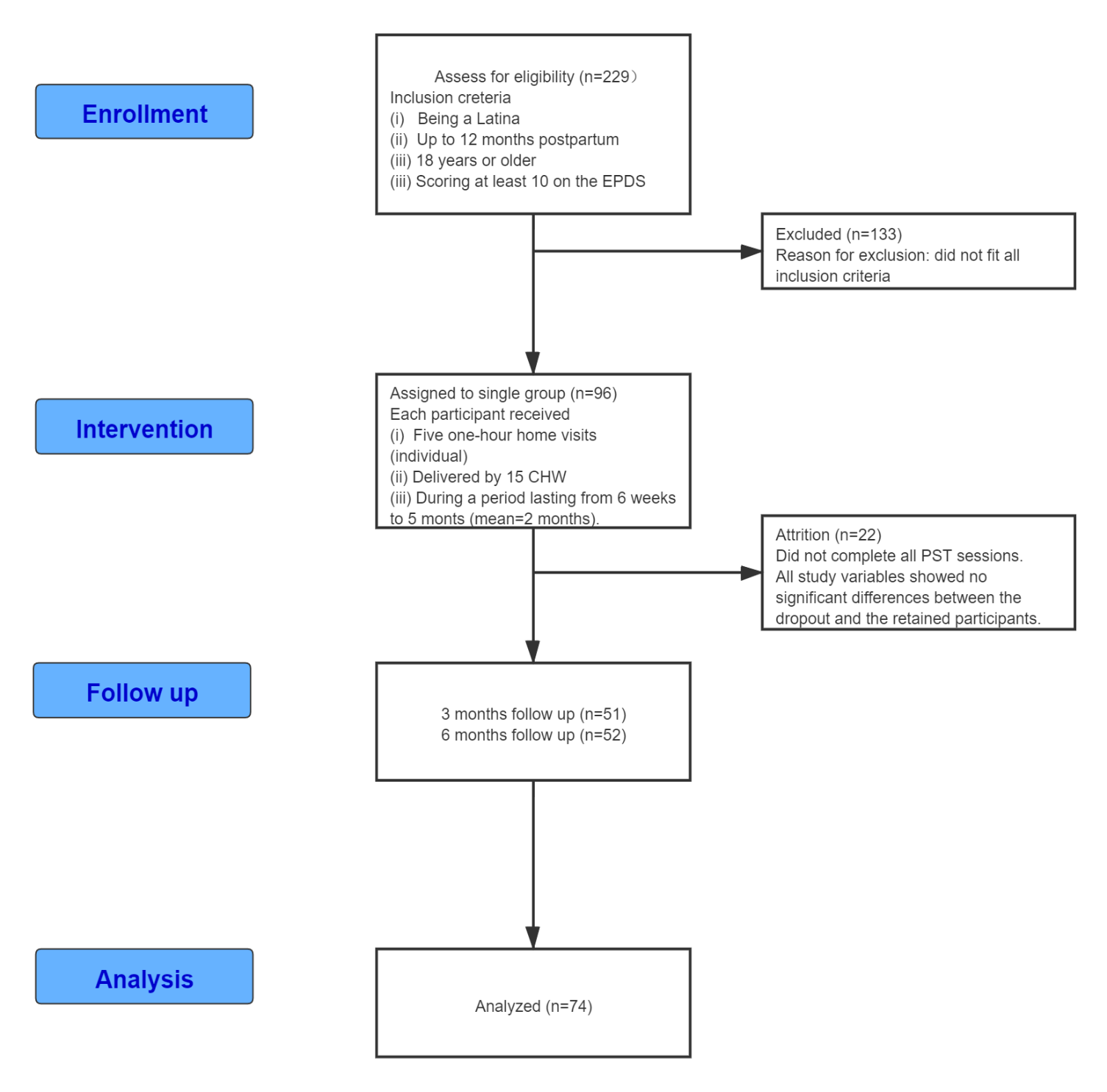 Baseline CharacteristicsTable 1. Demographic information of participants who completed the study (n=74)* One inclusion criterion is scoring 10 and above in EPDS.Outcome MeasuresTable 2 Descriptive statistics and paired-t test results for study variablesAdverse EventsThe Puerto Rico site was dropped due to hurricane Maria that struck the island in 2017.To our best knowledge, there have not been any adverse events happened to the participants during the period of the intervention. Categorical variablesN%Primary languagePrimary languagePrimary languagePrimary languagePrimary languageSpanish6081.1English1317.6Other11.4Country of birthCountry of birthCountry of birthCountry of birthCountry of birthUSA2027Othera5371.6Declined to answer11.4Relationship StatusRelationship StatusRelationship StatusRelationship StatusRelationship StatusMarried3750Single/Never Married2939.1Divorced/widowed/separated79.5Decline to answer11.4Employment StatusEmployment StatusEmployment StatusEmployment StatusEmployment StatusEmployed2432.4Unemployed by choice2837.8Unemployed but desire to be employed2229.7EducationEducationEducationEducation8th grade or less1418.9More than 8th grade to GED3547.3Continuous variablesMSDMinMaxAge28.96.71844Length in US (if foreign born)127.1129Household income (last 30 days)1658.0931.904000EPDS*15.73.61025OutcomePretestPretestPosttestPosttesttdfpCohen’s d (effect size)OutcomeMSDMSDtdfpCohen’s d (effect size)EPDS15.73.67.705.3313.62273.0011.584 (large)PHQ-910.95.75.003.969.4973<.0011.103 (large)NGSE29.17.732.186.90-3.4173.0010.398 (small)MEQ28.44.431.284.08-4.9473<.0010.575 (medium)PPD Knowledge4.591.715.642.08-3.61873<.0010.424 (small)